S7 Supporting information 
Analysis of pathway activation profile overlaps between tissue specific and systemic responseIn order to check whether the pathways identified in PBMC were also activated in the target tissues of organ-specific autoimmune disorders, we have downloaded gene expression datasets from target tissue samples for type 1 diabetes (T1D), multiple sclerosis (MS), ulcerative colitis (UC), Sjogren's syndrome (SS), which were available in GEO (Table S7.1).  Table S7.1 Description of tissue specific datasetsWe have downloaded gene expression matrix files, performed reverse-log transformation if data were in log scale, and computed the fold change values of disease versus control samples, taking as reference the the gene-wise mean expression values of all the controls. The fold changes were then used for pathway signal flow (PSF) analysis in the same way, as performed for PBMCs. Then, the pathway-wise mean PSF values for diseased samples in PBMCs and target tissues were compared, to identify overlapping up-regulated pathways, by setting an arbitrary threshold of 1.5-fold PSF difference in disease versus controls.  The size of overlap was 42% for T1D, 59% for MS, 34% for CD, 47% for UC and 53% for SS. The Venn diagrams and the pathways found in the overlaps are presented in the figures and tables below. The results suggest that there is considerable overlap in pathway activation profiles between PBMCs and target tissues of organ-specific autoimmune disorders.  Type I diabetes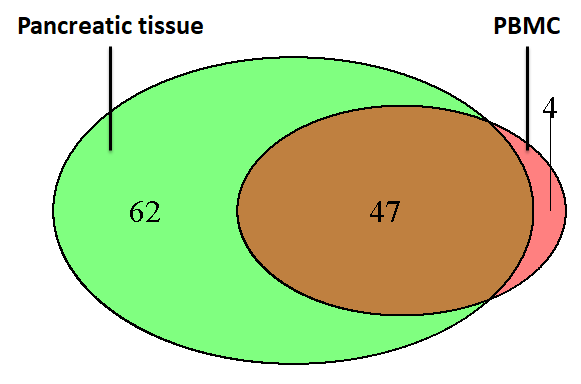 Figure S7.1. The venn diagram showing the overlap between up-regulated pathways in PBMCs (red) and in Pancreatic tissue (green) in type I diabetes. The up-regulated pathways have been filtered with PSF cut-off >= 1.5. Overlapping upregulated  pathwaysMultiple Sclerosis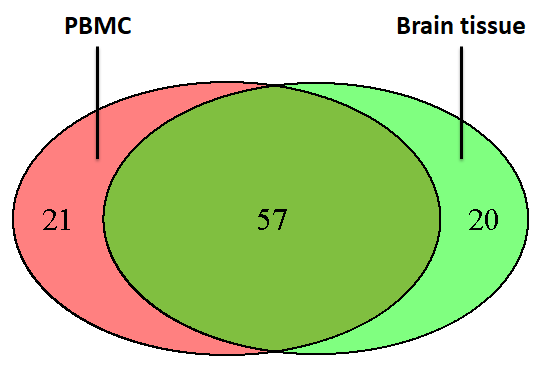 Figure S7.2. The venn diagram showing the overlap between up-regulated pathways in PBMCs (red) and in brain tissue (green) in multiple sclresis. The up-regulated pathways have been filtered with PSF cut-off >= 1.5. Overlapping upregulated pathways in MSCrohn's Disease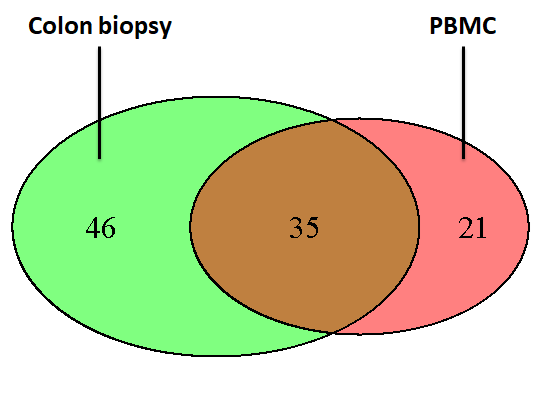 Figure S7.3. The venn diagram showing the overlap between up-regulated pathways in PBMCs (red) and in colon tissue (green) in Crohn's disease. The up-regulated pathways have been filtered with PSF cut-off >= 1.5. Overlapping upregulated pathways in CDUlcerative Colitis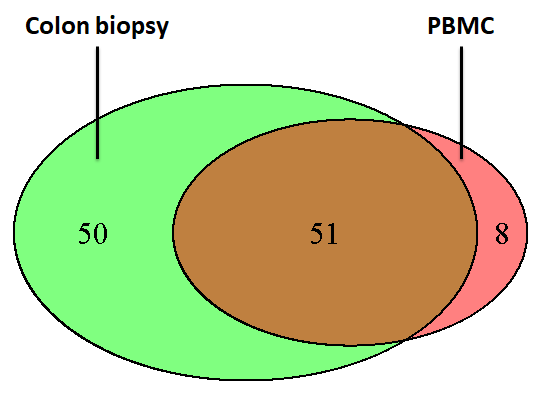 Figure S7.4. The venn diagram showing the overlap between up-regulated pathways in PBMCs (red) and in colon tissue (green) in ulcerative colitis. The up-regulated pathways have been filtered with PSF cut-off >= 1.5. Overlapping upregulated pathways in UCSjogren's syndrome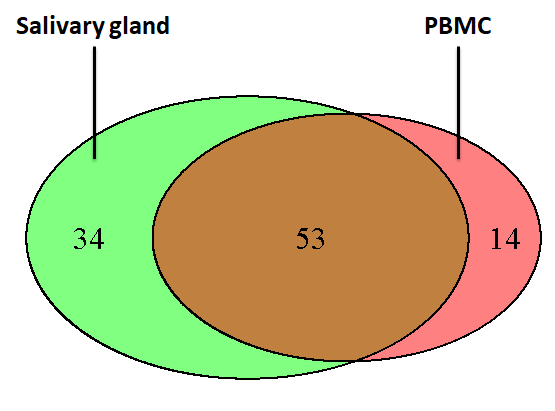 Figure S7.5. The venn diagram showing the overlap between up-regulated pathways in PBMCs (red) and in salivary gland (green) in Sjogren's syndrome. The up-regulated pathways have been filtered with PSF cut-off >= 1.5. Overlapping upregulated pathways in SSGEO Accession IDDiseaseAbbreviationTissueGSE72492Type I diabetesT1DPancreatic tissueGSE26927Multiple sclerosisMSBrain tissueGSE36807Crohn's diseaseCDColon biopsyGSE36807Ulcerative colitisUCColon biopsyGSE40568Sjogren's syndromeSSSalivary glandAdipocytokine signaling pathwayIntestinal immune network for IgA productionAdrenergic signaling in cardiomyocytesLeukocyte transendothelial migrationApoptosisLong-term potentiationArachidonic acid metabolismMAPK signaling pathwayAxon guidanceMelanogenesisB cell receptor signaling pathwayNatural killer cell mediated cytotoxicityCardiac muscle contractionNeurotrophin signaling pathwayCell adhesion molecules (CAMs)NF-kappa B signaling pathwayChemokine signaling pathwayNOD-like receptor signaling pathwayComplement and coagulation cascadesNotch signaling pathwayCytokine-cytokine receptor interactionOsteoclast differentiationDopaminergic synapsep53 signaling pathwayErbB signaling pathwayPI3K-Akt signaling pathwayEstrogen signaling pathwayProlactin signaling pathwayFc epsilon RI signaling pathwayPyrimidine metabolismFc gamma R-mediated phagocytosisRas signaling pathwayFoxO signaling pathwayRegulation of actin cytoskeletonGalactose metabolismTight junctionGlycine, serine and threonine metabolismTNF signaling pathwayGnRH signaling pathwayToll-like receptor signaling pathwayHIF-1 signaling pathwayTryptophan metabolismHippo signaling pathwayVascular smooth muscle contractionInsulin signaling pathwayVEGF signaling pathwayWnt signaling pathwayAdipocytokine signaling pathwayInsulin secretionAdrenergic signaling in cardiomyocytesInsulin signaling pathwayAntigen processing and presentationIntestinal immune network for IgA productionApoptosisLeukocyte transendothelial migrationArachidonic acid metabolismLong-term potentiationAxon guidanceMAPK signaling pathwayB cell receptor signaling pathwayMelanogenesisCell adhesion molecules (CAMs)Metabolism of xenobiotics by cytochrome P450Cell cyclemTOR signaling pathwayChemokine signaling pathwayNeuroactive ligand-receptor interactionCircadian entrainmentNeurotrophin signaling pathwayComplement and coagulation cascadesNF-kappa B signaling pathwayCytokine-cytokine receptor interactionOsteoclast differentiationCytosolic DNA-sensing pathwayOvarian steroidogenesisDopaminergic synapsep53 signaling pathwayECM-receptor interactionPI3K-Akt signaling pathwayErbB signaling pathwayProgesterone-mediated oocyte maturationEstrogen signaling pathwayProlactin signaling pathwayFc epsilon RI signaling pathwayRap1 signaling pathwayFc gamma R-mediated phagocytosisRas signaling pathwayFocal adhesionSalivary secretionFoxO signaling pathwaySulfur metabolismGap junctionT cell receptor signaling pathwayGastric acid secretionTaste transductionGlutamatergic synapseThyroid hormone signaling pathwayGnRH signaling pathwayTight junctionHIF-1 signaling pathwayTNF signaling pathwayHippo signaling pathwayToll-like receptor signaling pathwayWnt signaling pathwayApoptosisLeukocyte transendothelial migrationBile secretionMAPK signaling pathwayCell adhesion molecules (CAMs)Metabolism of xenobiotics by cytochrome P450Chemokine signaling pathwayNatural killer cell mediated cytotoxicityComplement and coagulation cascadesNeuroactive ligand-receptor interactionCytokine-cytokine receptor interactionNeurotrophin signaling pathwayECM-receptor interactionNF-kappa B signaling pathwayErbB signaling pathwayp53 signaling pathwayEstrogen signaling pathwayPI3K-Akt signaling pathwayFc epsilon RI signaling pathwayPrimary bile acid biosynthesisFc gamma R-mediated phagocytosisRetinol metabolismFocal adhesionSteroid hormone biosynthesisGlutathione metabolismThyroid hormone signaling pathwayGlycosaminoglycan degradationToll-like receptor signaling pathwayGnRH signaling pathwayVascular smooth muscle contractionHIF-1 signaling pathwayVEGF signaling pathwayInflammatory mediator regulation of TRP channelsWnt signaling pathwayInsulin signaling pathwayAdipocytokine signaling pathwayInsulin secretionAdrenergic signaling in cardiomyocytesIntestinal immune network for IgA productionAntigen processing and presentationLeukocyte transendothelial migrationApoptosisMAPK signaling pathwayArachidonic acid metabolismMelanogenesisAxon guidanceMetabolism of xenobiotics by cytochrome P450Bile secretionNatural killer cell mediated cytotoxicityCholinergic synapseNeuroactive ligand-receptor interactionComplement and coagulation cascadesNeurotrophin signaling pathwayCytokine-cytokine receptor interactionNF-kappa B signaling pathwayDrug metabolism - other enzymesNOD-like receptor signaling pathwayECM-receptor interactionOsteoclast differentiationErbB signaling pathwayp53 signaling pathwayEstrogen signaling pathwayPrimary bile acid biosynthesisFc epsilon RI signaling pathwayPyrimidine metabolismFc gamma R-mediated phagocytosisRap1 signaling pathwayFocal adhesionRas signaling pathwayGalactose metabolismRetinol metabolismGlutathione metabolismSalivary secretionGlycine, serine and threonine metabolismSteroid hormone biosynthesisGlycolysis / GluconeogenesisThyroid hormone signaling pathwayGlycosaminoglycan degradationTight junctionGnRH signaling pathwayToll-like receptor signaling pathwayHIF-1 signaling pathwayVascular smooth muscle contractionInflammatory mediator regulation of TRP channelsVEGF signaling pathwayWnt signaling pathwayAdipocytokine signaling pathwayJak-STAT signaling pathwayAminoacyl-tRNA biosynthesisLeukocyte transendothelial migrationApoptosisMAPK signaling pathwayB cell receptor signaling pathwayMelanogenesisCalcium signaling pathwayMineral absorptionCell adhesion molecules (CAMs)mTOR signaling pathwayCell cycleMucin type O-Glycan biosynthesisChemokine signaling pathwayNatural killer cell mediated cytotoxicityCholinergic synapseNeuroactive ligand-receptor interactionCircadian entrainmentNeurotrophin signaling pathwayComplement and coagulation cascadesNF-kappa B signaling pathwayCytokine-cytokine receptor interactionNOD-like receptor signaling pathwayCytosolic DNA-sensing pathwayOsteoclast differentiationDopaminergic synapsep53 signaling pathwayEndocrine and other factor-regulated calcium reabsorptionPancreatic secretionErbB signaling pathwayPI3K-Akt signaling pathwayEstrogen signaling pathwayProlactin signaling pathwayFc epsilon RI signaling pathwayRap1 signaling pathwayFc gamma R-mediated phagocytosisRas signaling pathwayFocal adhesionRIG-I-like receptor signaling pathwayFolate biosynthesisSalivary secretionGnRH signaling pathwayT cell receptor signaling pathwayHIF-1 signaling pathwayThyroid hormone signaling pathwayHippo signaling pathwayTNF signaling pathwayInsulin signaling pathwayToll-like receptor signaling pathwayIntestinal immune network for IgA productionVEGF signaling pathwayWnt signaling pathway